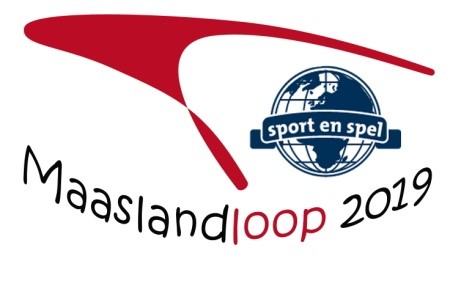 Informatie, regels en route voor teams die deelnemen aan de Maaslandloop (ruim 360 kilometer)Voor een veilig en plezierig verloop van deze editie dient u de informatie, regels en route door te lezen en goed in u op te nemen.Hoe komt u bij de start van de Maaslandloop?Sport en Spel terrein:Voetbalvereniging MVV ‘27Sportpark De Commandeur:  Doelpad 2
3155 AE Maasland ZH (is geen postadres)Vanaf de A20 afslag Maassluis/Maasland                                                                  Onder aan de afrit richting Maasland                                                                            Volg de borden naar Sportpark II (2 in Romeinse cijfers).                                          Startprocedure:Er wordt gestart op vrijdag op een afgesproken tijdstip. De ploegen starten afhankelijk van hun snelheid. Het is belangrijk deze zo goed mogelijk in te schatten en ruim van te voren door te geven aan de organisatie. Het doorgeven van een onjuiste schatting kan tot problemen leiden bij de start en finish. Door gespreid te starten ontstaat er een meer veilige situatie onderweg en de finish vindt in minder uren plaats. Ieder team ontvangt van te voren de eigen starttijd en dient zich een half uur voor de start te melden op het Sport en Spelterrein. Één busje per team is op het terrein toegestaan. De rest van de voertuigen dienen daarbuiten geparkeerd te worden. Na aanmelding krijgt u de laatste aanwijzingen. Deze laatste aanwijzingen zijn onontbeerlijk. Het gaat dan om o.a. weg op brekingen, opmerkingen van de politie, telefoonnummers, etc. Finish:De verwachte finish van de ploegen ligt op zaterdag tussen ongeveer tussen 16.00 uur en 17.00 uur. Aan het einde van de route komt u uit bij de sporthal van het Lentiz Maaslandcollege. Hier dienen ook de busjes geparkeerd te worden en is er mogelijkheid voor het team om te douchen. Wacht hier op de aanwijzingen van de organisatie!!Regels en bijzonderheden route:Veiligheid:Deelnemers dienen zich aan de algemene verkeersregels te houden, behalve als anders aangegeven is in het routeboek.Auto´s mogen niet op de fietspaden.Op veel plekken zijn touringcars en grotere bussen niet toegestaan op het parcours. Als u dit toch doet leidt dit tot hinder voor andere ploegen en leidt dit tot verkeersoverlast.De volgauto´s dienen er rekening mee te houden dat op veel plaatsen het niet verantwoord is om met lopers en fietsers mee te rijden op de weg naast het fietspad. Dit kan gevaarlijke situaties veroorzaken. Het is dan verstandiger om naar een volgend wisselpunt vooruit te rijden en om daar dan te parkeren (niet op de weg).Alle deelnemers zijn overdag goed zichtbaar en ’s nachts goed verlicht op het parcours.Reflecterende kleding of hesjes, arm-/beenlampjes zijn ‘s nachts verplicht. Zorg dat ook de chauffeurs en bijrijders/kaartlezers bij het uitstappen van het voertuig goed te zien zijn d.m.v. een reflecterend hesje (ook overdag!). Het dragen van reflecterende kleding of hesjes is voor fietsers ook overdag verplicht.Zorg voor goede verlichting op de fietsen, neem extra batterijlampen mee. Zorg voor goede verlichting/zaklampen in de auto´s. Op diverse plaatsen ontbreekt straatverlichting.Houd rekening met mede weggebruikers.In geval van slechte weersomstandigheden is de eigen veiligheid ten allen tijde het belangrijkste. Neem geen onnodige risico’s. Volg zo nodig het advies van de organisatie.Afval tijdens de loop:Laat geen afval achter. Deponeer dit in de daarvoor bestemde afvalbakken op de route.Deponeer uw ontlasting niet in iemands tuin maar ergens waar het geen overlast bezorgt en bedek het, neem een schepje mee.Overige regels:Wisselschema is vrij (wél starten vanachter de stoppende loper of d.m.v. aantikken)Bij openstaande bruggen, spoorwegovergangen e.d. mag de volgende loper voorbij het obstakel starten wanneer de voorganger arriveert. Teams bestaan uit maximaal 12 lopers.Het dragen van het startnummer is verplicht voor de loper, voor toeschouwers en overige weggebruikers geeft dit nog eens extra aan dat er iets meer gaande is dan alleen een eenzame loper met fietser.Tijdens start en finish is het niet toegestaan vlaggen met sponsors te plaatsen op het Sport en Spel terrein, op de route is dit geen probleem.Indien u de strijd wilt staken dient u zich af te melden bij de organisatie. Zie hiervoor de telefoonnummers die u krijgt uitgereikt bij de aanmelding voor de start van de loop.            Voor een veilig en plezierig verloop van de Maaslandloop dienen de regels nageleefd te worden. Communiceer deze regels ook  binnen uw team.De organisatie van de Maaslandloop is niet aansprakelijk voor schade ten gevolge van ongelukken, diefstal of anderszins. Iedere deelnemer neemt voor eigen risico deel aan de Maaslandloop.